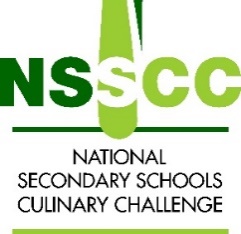 NSSCC Grand Finale 2023
Menu Description
Team Name: ________________________Note: Please write your Menu description as you would see it on a restaurant menu. 